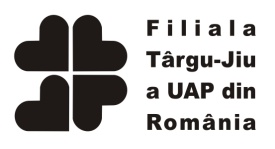                                                    FILIALA TÂRGU - JIU a U.A.P din ROMÂNIAGaleriile Municipale de ArtăStrada Traian nr. 27 parterE. mail uaptgjiu@yahoo.ro   Tel 0723258266 C.U.I.  32191880 Cod IBAN: RO81BTRLRONCRT0229011901 Banca Transilvania                                                Cerere  de organizare expoziție la Galeriile Municipale de Artă din Târgu Jiu pentru anul 2022 către: Consiliul Director al Filialei Târgu Jiu a UAP din România Centrul de Cercetare Documentare și Promovare „Constantin Brâncuși”Subsemnatul/Subsemnata................................................................................................. artist profesionist( absolvent al Universității ...............................................................................................................................) /membru al UAP din România, Filiala..............................................................vă rog să –mi aprobați organizarea expoziției personale sau proiect de grup Arte Vizuale ( pictura, sculptura, grafică, arte decorative ) cu titlul........................................................................................................................................................... în data de ....................................................................................................................................................2022, la Galeriile Municipale de Artă din Târgu Jiu, conform programului Expozițional al Filialei Tg Jiu a UAP din România pe anul 2022. Semnătură  artist                                                                                   Data                                               Aviz,Consiliul Director al Filialei Târgu Jiu a UAP din RomâniaPreședinte Conf. univ. dr. Vasile Fuiorea                                                                                       Aprobat,                                         Centrul de Cercetare Documentare și Promovare „Constantin Brâncuși”                                                                            Manager Doru Strîmbulescu